AIBS Travel Grant Final Report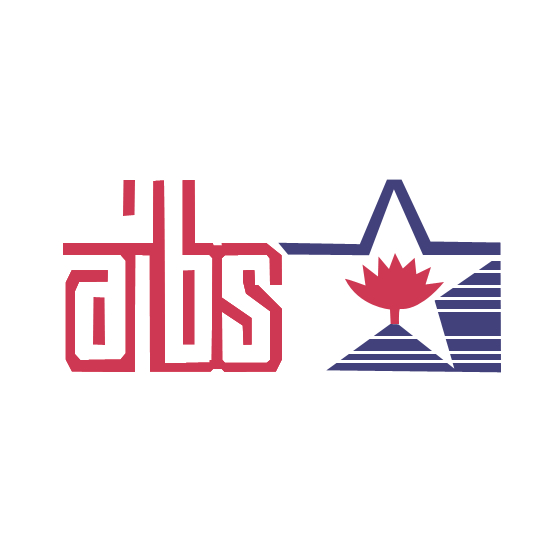 In order to better report and highlight AIBS-sponsored programs to our funding agencies and AIBS members, please provide the information requested in this form.  All required materials should be sent via email to aibs@southasia.wisc.edu prior to or along with your reimbursement request. If you have any questions, please do not hesitate to contact us!Provide a one paragraph to one-page report highlighting the significance of this presentation on Bangladesh Studies. Please provide this report in a separate Microsoft Word document (doc or docx).Provide 2-3 “Key Outcomes” (for example, lectures given) and 2-3 “Deliverables” (for example, published paper, collaborations started due to presentation, etc) from your presentation.  These may be described in your report, but must also be listed separately.  We need your outcomes and deliverables sent in a separate Microsoft Word document (doc or docx). Complete the form below regarding details of your program. Please return this with #1 and #2 above.AIBS Travel Grantee InformationName:Affiliate Institution in U.S.:Research Field:Panel/Paper Title(s): Date of Presentation: Conference Attended:Location of Conference: